LUNDI 9 DECEMBRE https://www.aeroportoditorino.it/itMILANO MALPENZA ROISSY LUNDI 9 DECEMBRE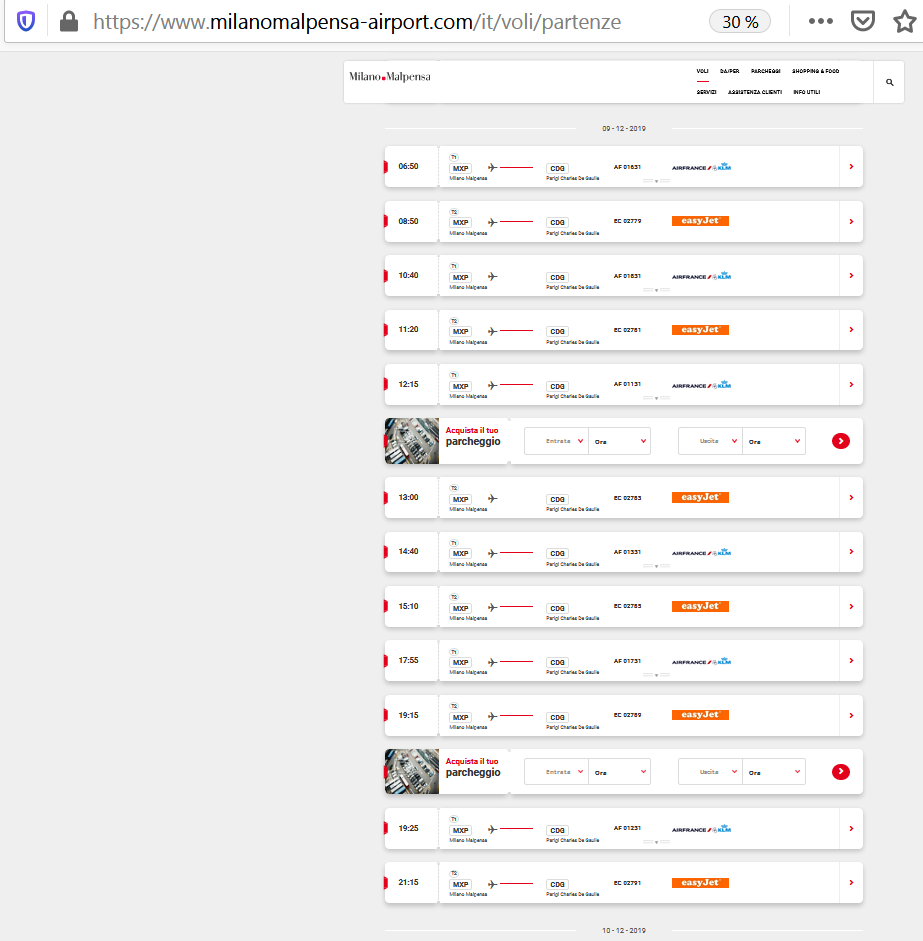 MILANO MALPENZA ORLY 9 DECEMBRE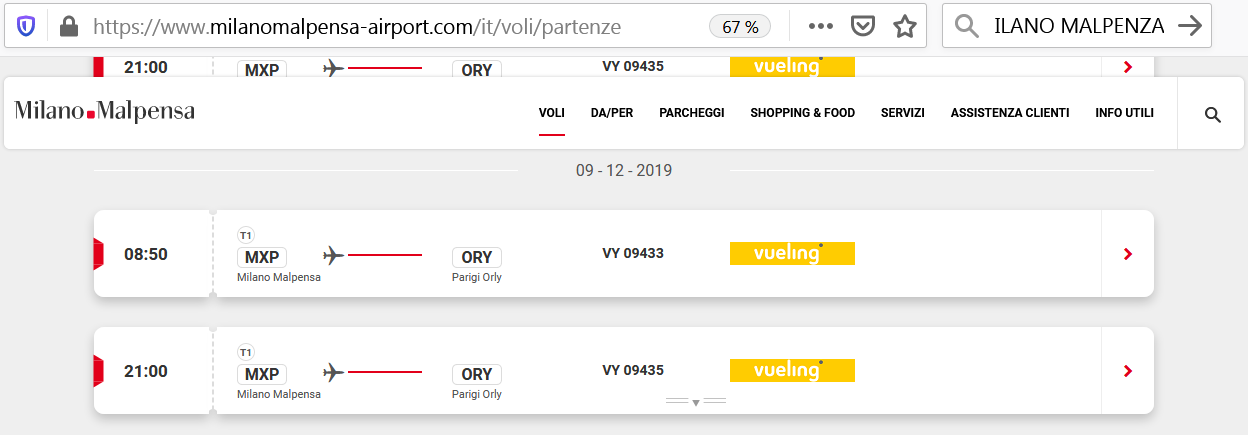 MILANO LINATE ROISSY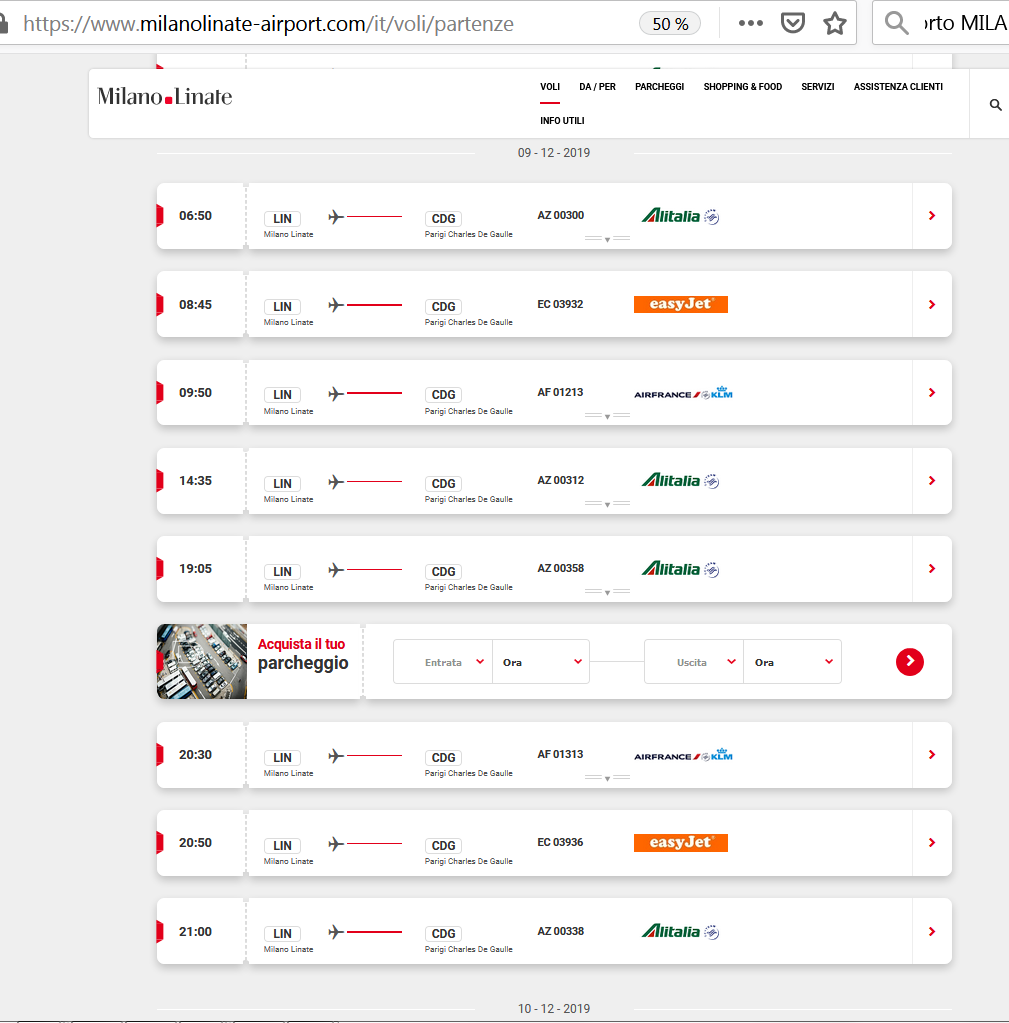 MILANO LINATE ORLY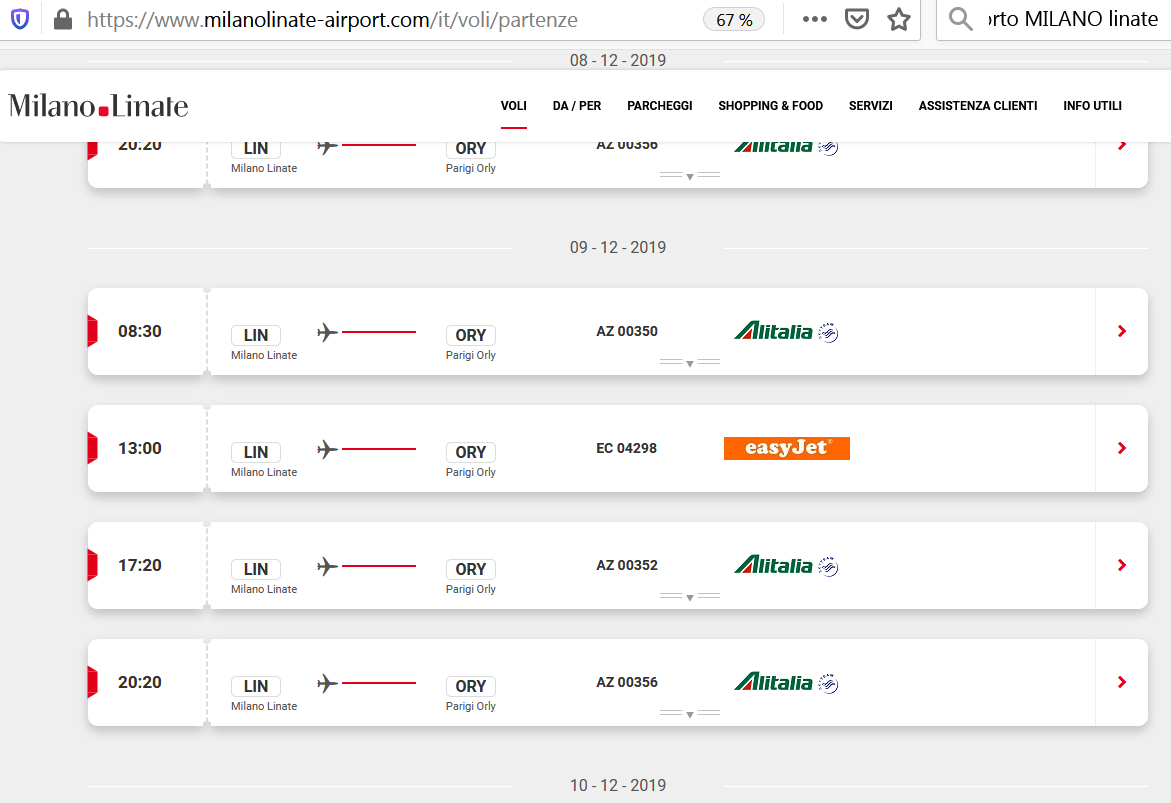 DataOraDestinazioneVoloNoteAereoCheck in08-12 06:20 AMSTERDAM KL1554PARTITO ALLE 06:30 E75B08-12 06:20 FRANKFURT EN8851PARTITO ALLE 06:20 E95C08-12 06:25 ROMA Fiumicino AZ1432PARTITO ALLE 06:36 320B08-12 08:10 CATANIA 0B4001PARTITO ALLE 08:12 735D08-12 08:30 PALERMO FR4917PARTITO ALLE 08:31 73HA08-12 09:00 MUNICH EN8251PARTITO ALLE 08:57 E95C08-12 10:15 LONDON Stansted FR465PARTITO ALLE 10:45 73HA08-12 10:30 LONDON Luton U22122PARTITO ALLE 10:34 320A08-12 10:35 PARIS Charles de Gaulle AF1103PARTITO ALLE 10:38 E70B08-12 11:05 ROMA Fiumicino AZ1412PARTITO ALLE 11:02 320B08-12 11:15 BERLIN SCHOENEFELD EC4588PARTITO ALLE 11:13 319A08-12 11:40 AMSTERDAM KL1556PARTITO ALLE 12:02 E75B08-12 11:45 MADRID IB8767PARTITO ALLE 12:06 CRKA08-12 13:15 LONDON Gatwick BA2575PARTITO ALLE 13:15 319D08-12 13:15 MUNICH EN8255PARTITO ALLE 13:06 E95C08-12 13:30 ALGHERO 0B4009PARTITO ALLE 13:43 735D08-12 13:45 BRUXELLES SN3196PARTITO ALLE 13:54 CR9B08-12 13:45 LAMEZIA TERME 0B4105PARTITO ALLE 14:01 733D08-12 14:20 FRANKFURT EN8845PARTITO ALLE 14:29 E95C08-12 14:30 CHARLEROI FR4865PARTITO ALLE 14:34 73HA08-12 15:15 ROMA Fiumicino AZ1428PARTITO ALLE 15:18 320B08-12 15:55 PALERMO V71549PARTITO ALLE 16:05 319D08-12 16:20 BRINDISI FR8827PARTITO ALLE 16:16 73HA08-12 16:40 BARCELONA VY6515PARTITO ALLE 17:02 320D08-12 17:15 BARCELONA FR9112IMBARCO IN CORSO 73HA08-12 17:20 KRAKOW W65064ULTIMA CHIAMATA 321A08-12 17:30 BACAU 0B2902IMBARCO IN CORSO 738D08-12 17:30 MUNICH EN8257- E95C08-12 17:45 BARI FR8715- 73HA08-12 17:55 CATANIA FR1030- 73HA08-12 18:40 MADRID IB8771- CRKA08-12 18:45 CATANIA 0B4101- 733D08-12 18:50 FRANKFURT EN8849- E95C08-12 19:00 NAPOLI 0B4123- 735D08-12 19:00 NAPOLI V71725- 717D08-12 19:15 ROMA Fiumicino AZ1430- 320B08-12 19:20 PARIS Charles de Gaulle AF1203- E70B08-12 19:25 LONDON Gatwick BA2579INIZIO ACCETTAZIONE ORE 17:25 320D08-12 19:35 MARRAKECH TB7702- 73WA08-12 20:10 CAGLIARI V71796- 319D08-12 21:05 NAPOLI EC4810- 319A08-12 21:30 ROMA Fiumicino AZ1416- 319B08-12 21:40 LONDON Gatwick U28378- 32QA08-12 21:45 PALERMO FR2313- 73HADataOraDestinazioneVoloNoteAereoCheck in09-12 06:05 FRANKFURT EN8851- E95C09-12 06:10 PARIS Charles de Gaulle AF1503- E70B09-12 06:15 MUNICH EN8259- E95C09-12 06:20 AMSTERDAM KL1554- E75B09-12 06:25 ROMA Fiumicino AZ1432- 320B09-12 06:55 NAPOLI 0B4023- 73HD09-12 07:20 ROMA Fiumicino AZ1410- 320B09-12 08:10 CATANIA 0B4001- 73HD09-12 08:20 PALERMO FR4917- 73HA09-12 09:00 MUNICH EN8251- E95C09-12 09:15 BRINDISI FR8827- 73HA09-12 09:20 NAPOLI EC4810- 319A09-12 10:00 MALTA FR3373- 73HA09-12 10:10 LONDON Gatwick BA2577INIZIO ACCETTAZIONE ORE 08:10 320D09-12 10:15 LONDON Stansted FR465- 73HA09-12 10:20 FRANKFURT EN8843- E95C09-12 10:25 PARIS Charles de Gaulle AF1103- E70B09-12 11:05 ROMA Fiumicino AZ1412- 320B09-12 11:40 AMSTERDAM KL1556- E75B09-12 11:45 MADRID IB8767- CRKA09-12 12:40 ROMA Fiumicino AZ1418- 319B09-12 12:45 CHARLEROI FR4865- 73HA09-12 13:05 BARI FR8717- 73HA09-12 13:15 MUNICH EN8255- E95C09-12 13:40 VALENCIA FR2259- 73HA09-12 13:45 LAMEZIA TERME 0B4105- 73HD09-12 14:20 FRANKFURT EN8845- E95C09-12 15:10 PARIS Charles de Gaulle AF1703- E70B09-12 15:15 ROMA Fiumicino AZ1428- 319B09-12 15:55 PALERMO V71549- 319D09-12 16:40 BARCELONA VY6515- 320D09-12 17:10 BARCELONA FR9112- 73HA09-12 17:30 MUNICH EN8257- E95C09-12 17:55 BRUXELLES SN3196- CR9B09-12 17:55 CATANIA FR1030- 73HA09-12 18:30 NAPOLI 0B4123- 73HD09-12 18:40 MADRID IB8771- CRKA09-12 18:50 FRANKFURT EN8849- E95C09-12 19:00 NAPOLI V71725- 717D09-12 19:15 ROMA Fiumicino AZ1430- 320B09-12 19:20 LONDON Gatwick BA2579INIZIO ACCETTAZIONE ORE 17:20 320D09-12 19:20 PARIS Charles de Gaulle AF1203- E70B09-12 19:35 LONDON Gatwick U28378- 320A09-12 20:00 MUNICH EN8253- E95C09-12 20:10 CAGLIARI V71796- 319D09-12 21:15 ROMA Fiumicino AZ1416- 320B09-12 22:05 BARI FR8715- 73HA